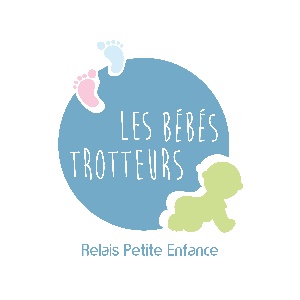 Animation enfants - assistantes maternelles Je vous demande de me retourner par mail, cette fiche complétée au Relais Petite Enfance, rpe@cc-regiondesuippes.comJe vous rappelle que pour toute participation, les parents employeurs doivent signer l’autorisation parentale. Nom Prénom de l’assistante Maternelle : Adresse :N°Téléphone : Mail :Enfants participant aux animationsEnfants participant aux animationsEnfants participant aux animationsEnfants participant aux animationsAnimations Enfants / Assistantes maternellesOctobre 2022Animations Enfants / Assistantes maternellesOctobre 2022Animations Enfants / Assistantes maternellesOctobre 2022Animations Enfants / Assistantes maternellesOctobre 2022Animations Enfants / Assistantes maternellesOctobre 2022Animations Enfants / Assistantes maternellesOctobre 2022Animations Enfants / Assistantes maternellesOctobre 2022Animations Enfants / Assistantes maternellesOctobre 2022NomPrénomDate de naissanceAdresse4671014182125